Supplementary MaterialSupplementary Table 1 List of forward and reverse primers used in quantitative real-time PCR analysis.For = forward; Rev = reverse; TFEB = transcription factor EB; PPARGC1A = peroxisome proliferator-activated receptor gamma coactivator 1 alpha; ACC1 = acetyl-CoA carboxylase 1; DGAT1 = diacylglycerol acyltransferase 1; ATGL = adipose triacylglycerol lipase; ACTB = β-actin; GAPDH = glyceraldehyde-3-phosphate dehydrogenase. Supplementary Table S2. Effects of different times of ISO treatment (0, 1, 2 or 3 h) on the abundance of proteins associated with transcriptional activity of TFEB in calf adipocytes1. 1 Data are expressed as the mean ± SEM. Linear and quadratic contrast were conducted to evaluated time-dependent effects. Comparisons among groups were analyzed using one-way ANOVA followed by Tukey’s tests.a-d Different superscript letters appearing in the same row indicate a significant difference (P < 0.05), whereas the same letter indicates no significant difference (P > 0.05).ISO = isoproterenol; TFEB = transcription factor EB; p-TFEB = phosphorylated TFEB.Supplementary Table S3. Effects of different times of ISO treatment (0, 1, 2 or 3 h) on TFEB and PPARGC1A mRNA abundance in calf adipocytes1.1 Data are expressed as the mean ± SEM. Linear and quadratic contrast were conducted to evaluated time-dependent effects. Comparisons among groups were analyzed using one-way ANOVA followed by Tukey’s tests.a-d Different superscript letters appearing in the same row indicate a significant difference (P < 0.05), whereas the same letter indicates no significant difference (P > 0.05).ISO = isoproterenol; TFEB = transcription factor EB; PPARGC1A = peroxisome proliferator-activated receptor gamma coactivator 1 alpha.Supplementary Table S4. Effects of different times of ISO treatment (0, 1, 2 or 3 h) on the abundance of genes and proteins associated with lipolytic activity in calf adipocytes1. 1 Data are expressed as the mean ± SEM. Linear and quadratic contrast were conducted to evaluated time-dependent effects. Comparisons among groups were analyzed using one-way ANOVA followed by Tukey’s tests.a-d Different superscript letters appearing in the same row indicate a significant difference (P < 0.05), whereas the same letter indicates no significant difference (P > 0.05).ISO = isoproterenol; p-HSL = phosphorylated hormone sensitive lipase; ATGL = adipose triacylglycerol lipase.Supplementary Table S5. Effects of different times of ISO treatment (0, 1, 2 or 3 h) on GC content in supernatant and TG content in calf adipocytes1. 1 Data are expressed as the mean ± SEM. Linear and quadratic contrast were conducted to evaluated time-dependent effects. Comparisons among groups were analyzed using one-way ANOVA followed by Tukey’s tests.a-d Different superscript letters appearing in the same row indicate a significant difference (P < 0.05), whereas the same letter indicates no significant difference (P > 0.05).ISO = isoproterenol; GC = glycerol; TG = triglyceride.Supplementary Figure S1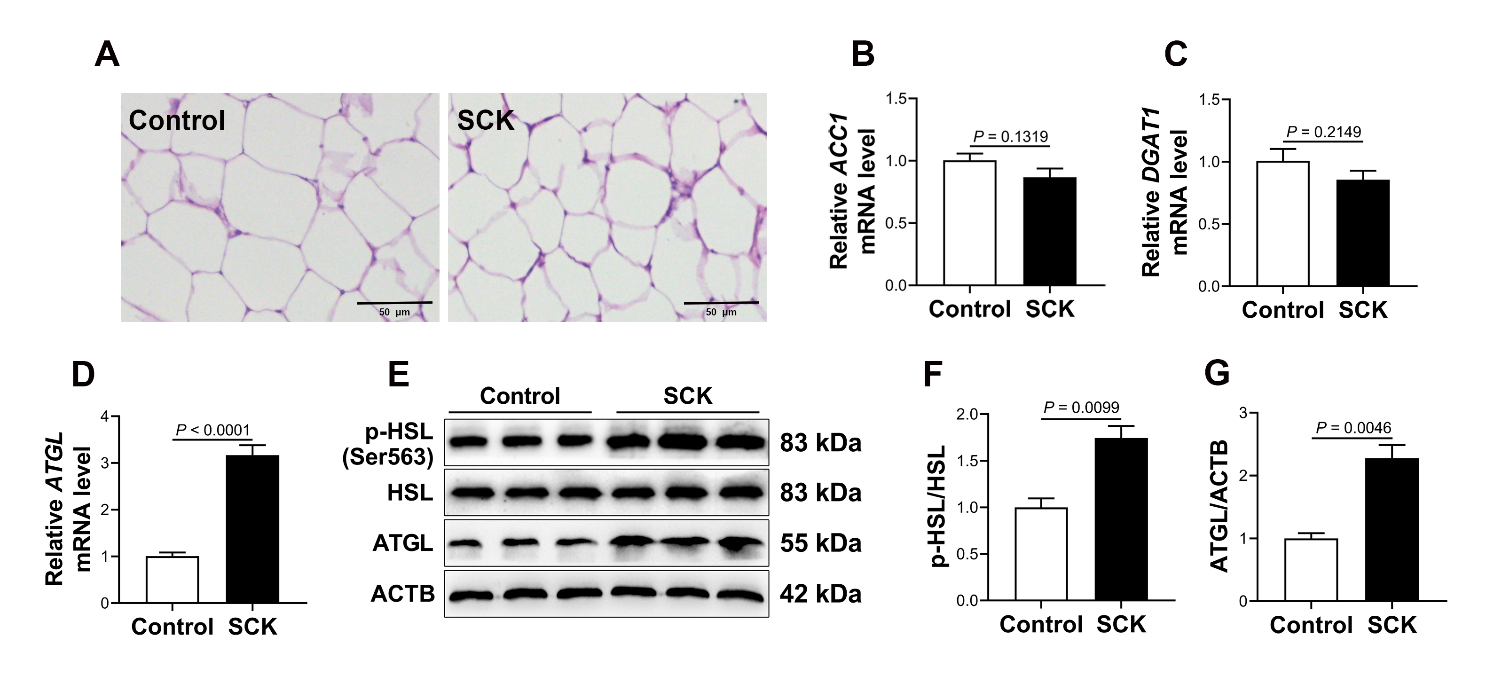 Supplementary Figure S1. Lipolysis status in white adipose tissue (WAT). (A) Morphologic changes in WAT of control cows (n = 15) and dairy cows with subclinical ketosis (SCK; n = 15) investigated following hematoxylin and eosin (HE) staining. Scale bar = 50 μm. (B-D) Relative mRNA abundance of acetyl-CoA carboxylase 1 (ACC1), diacylglycerol acyltransferase 1 (DGAT1), and adipose triacylglycerol lipase (ATGL) in WAT of control cows (n = 15) and dairy cows with SCK (n = 15). (E) Western blot analysis of phosphorylated hormone sensitive lipase (p-HSL), HSL, and ATGL in WAT of control cows (n = 15) and dairy cows with SCK (n = 15). Representative blots are shown. (F, G) Quantification of ratio of p-HSL/HSL and protein abundance of ATGL, respectively. Data were analyzed using unpaired t-tests and expressed as mean ± SEM.GenePrimer set (5′–3′)Length (bp)Accession numberTFEBFor TGCTGACCCCAGATCCAACT76NM_001205666.1TFEBRev CCCAAACCTGCTTGATCACC76NM_001205666.1PPARGC1AFor CCCGTGCTACCTGAGAGAGA125NM_177945.3PPARGC1ARev CTTGACTGGGATGACCGAAG125NM_177945.3ACC1For TCCTGCTGCTATTGCTACTCCA95NM_174224.2ACC1Rev CAGTCCCCGCACTCACATAA95NM_174224.2DGAT1For CCACTGGGACCTGAGGTGTC101NM_174693.2DGAT1Rev GCATCACCACACACCAATTCA101NM_174693.2ATGLFor ACGTGGAACATCTCGTTCGC198NM_001046005.2ATGLRev CACCTCGATGATGTTGGCAC198NM_001046005.2ACTBFor GCCCTGAGGCTCTCTTCCA101NM_173979.3ACTBRev GCGGATGTCGACGTCACA101NM_173979.3GAPDHFor GGCGTGAACCACGAGAAGTATAA118NM_001034034.2GAPDHRev CCTCCACGATGCCAAAGTG118NM_001034034.2ISO treatment (h)ISO treatment (h)ISO treatment (h)ISO treatment (h)P-valueP-valueIndex0123SEMLinearQuadraticNuclear TFEB1.00a1.82a3.50b4.65c0.34< 0.050.403Cytoplasmic TFEB1.00a0.89a0.72b0.60b0.04< 0.050.802p-TFEB/TFEB1.00a0.42b0.18c0.07c0.08< 0.05< 0.05Total TFEB1.00a1.63a2.61b3.36c0.22< 0.050.697ISO treatment (h)ISO treatment (h)ISO treatment (h)ISO treatment (h)P-valueP-valueIndex0123SEMLinearQuadraticTFEB1.00a1.69b2.60c3.48d0.23< 0.050.516PPARGC1A1.00a1.34a1.82b2.29c0.12< 0.050.528ISO treatment (h)ISO treatment (h)ISO treatment (h)ISO treatment (h)P-valueP-valueIndex0123SEMLinearQuadraticp-HSL/HSL1.00a1.64b2.11c2.49d0.13< 0.05< 0.05ATGL1.00a1.70a2.70b3.40c0.22< 0.050.991ATGL1.00a1.23a2.04b2.64c0.15< 0.05< 0.05ISO treatment (h)ISO treatment (h)ISO treatment (h)ISO treatment (h)P-valueP-valueIndex0123SEMLinearQuadraticGC (μmol/L)42.38a48.70b56.62c68.08d2.27< 0.05< 0.05TG (nmol/mg)94.33a75.29b59.09c41.86d4.59< 0.050.714